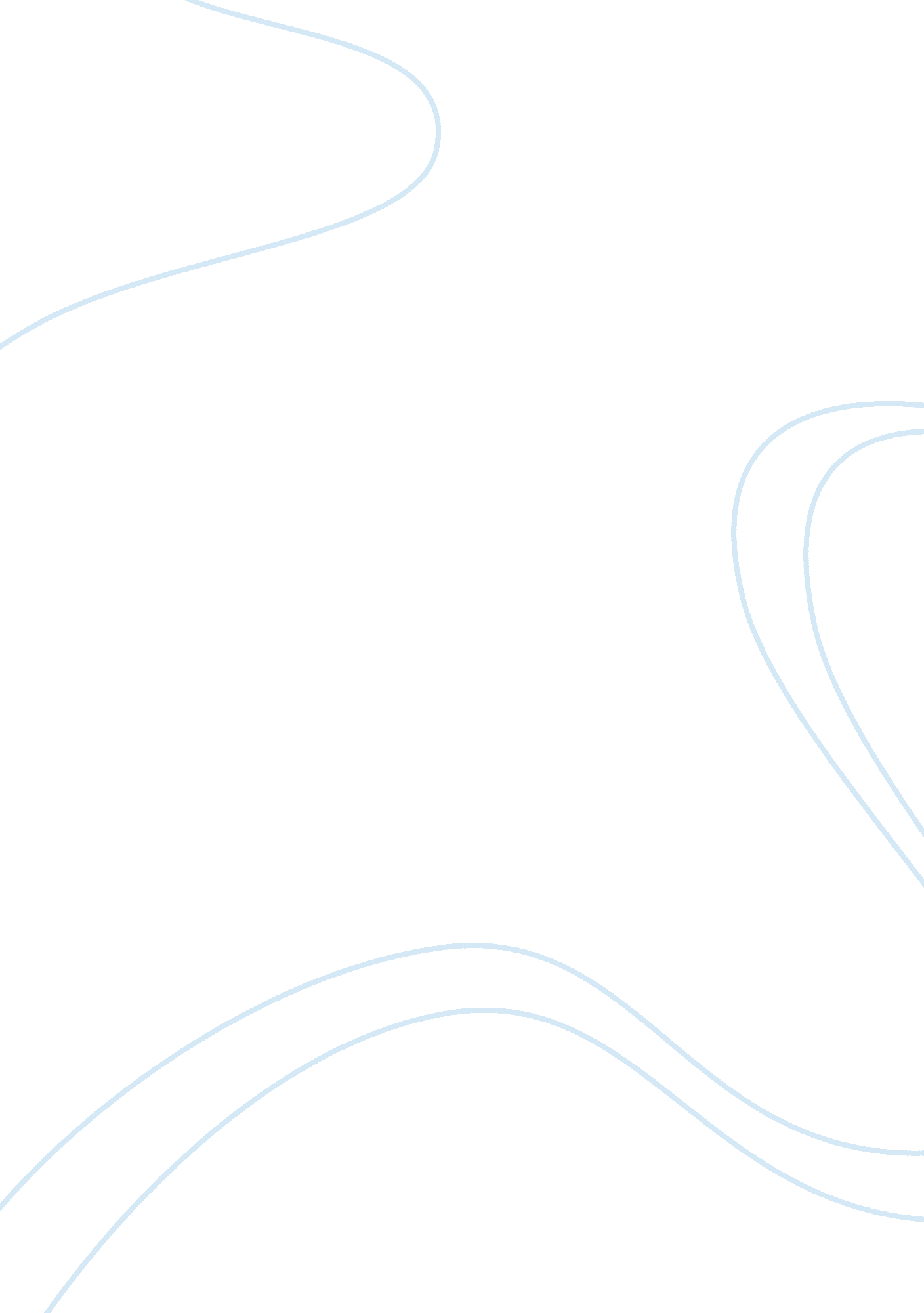 My final college essayBusiness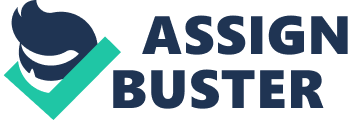 I hope to learn skills on how I should act around animals in different situations, which will help me when I leave college, and I believe this school will help me accomplish this. Having medical schools connected to this school allows me and many others to learn valuable skills like the one I mentioned by giving pre-medical students a chance to assist in clinical and gives them research opportunities. I’m looking forward to gaining a great deal of experience from the veterinary school and some hands-on experience through the summer internships offered. Hands-on experience in veterinary medicine will allow me to find a job more quickly when I get out of college by giving me an advantage over many others who are looking for the same job as me and will help me in my job when I get it. The experience will help me know what to do in real situations because no one can learn something by being told how to do it. No one can learn how to ride a bike by being told that he or she needs to pedal and keep the bike balanced. One has to try it and fall a few times before he or she actually knows how to do it. It’s a similar situation with practicing veterinary medicine. Hands-on experiences will give me something to reflect on and help me know what to do. Also, being in situations that are similar to what could happen will make me less nervous and to reflect on past instances where I made a mistake that could cause harmful effects. I will make fewer mistakes and save more lives. I can contribute to the community by getting involved in many different activities and encouraging others to do so as well. I will join many of the clubs I am involved in at the moment, like track, and also others that I’ve never tried before, like aikido or tae kwon do. When I’m in clubs or activities I get close to the other people that are involved in it, like in drama club. In drama, we spend so much time together that we become a family and we would always help each other with school work and understand difficult topics. My friends would ask me often to help them with Math problems and I studied with friends who were in my class many times. We helped each other get better grades and understand topics that were difficult for us to understand. I also helped my sister understand her homework often. Whenever she needed help, she always came to me first because she knew she could rely on me no matter what subject it was. I always did my best to help her and be there for her when she needed it. I would try my best to help others in the community too by being there for them when they needed it. I would try my best to help them with their work or their problems and if I couldn’t I would help them find someone who could. 